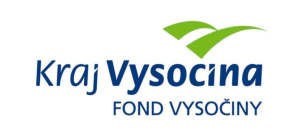 FOND VYSOČINY  Výzva k předkládání projektů  vyhlášená v souladu se Statutem účelového Fondu Vysočiny Název programu:  STOMATOLOGICKÁ A PEDIATRICKÁ PÉČE 2023 Program na podporu zajištění dostupnosti zubní a pediatrické péče pro obyvatele Kraje Vysočina  Celkový objem finančních prostředků:  1 500 000 KčVazba programu na Strategii rozvoje Kraje Vysočina:  Prioritní oblast 2: Kvalitní a dostupné veřejné služby Opatření 2.2: Kvalitní, bezpečná a efektivní zdravotní péčePrioritní oblast 4: Zdravé životní prostředí a udržitelný venkov Opatření 4.1: Obnova a rozvoj venkovského prostoru 4) Účel programu:   Účelem poskytovaných finančních prostředků je zajištění dostupnosti primární ambulantní zdravotní péče v oboru zubní lékařství a pediatrické péče u registrujících poskytovatelů zdravotních služeb v obcích na území Kraje Vysočina. Na území Kraje Vysočina je mnohdy zdravotní péče zajištěna nedostatečně nebo hrozí, že zdravotní péče přestane být poskytována zcela. Program si klade za cíl získat nové nebo navazující poskytovatele zdravotních služeb na území kraje prostřednictvím spolufinancování rekonstrukce, výstavby či vybavení ordinace a souvisejících prostor a prostředků pro poskytování zdravotní péče.  5) Popis a rozsah programu:  K naplňování účelu programu jsou podporovány následující aktivity:V případě stomatologické péče:rekonstrukce či výstavba stomatologické ordinace pro nového  či navazujícího  poskytovatele zdravotních služeb; vybavení stomatologické ordinace1 pro nového2 či navazujícího3 poskytovatele zdravotních služeb;V případě pediatrické péče:rekonstrukce či výstavba ordinace1 pro nového 2 či navazujícího 3 poskytovatele zdravotních služeb v oboru pediatrickém péče;vybavení pediatrické ordinace1 pro nového2 či navazujícího3 poskytovatele zdravotních služeb;pořízení nového či zánovního osobního automobilu pro zajištění návštěvní služby pro nového2 či navazujícího3 poskytovatele zdravotních služeb v oboru pediatriePříjemci dotace:  Obce na území Kraje Vysočina Svazky obcí se sídlem v Kraji Vysočina, založené dle zákona č. 128/2000 Sb., o obcích Poskytovatel zdravotních služeb v oboru zubní lékařství nebo pediatrieLokalizace projektů:  Kraj Vysočina  Uznatelné a neuznatelné náklady:  Vynaložené náklady musí být nezbytné pro uskutečnění projektu a musí odpovídat zásadám zdravého finančního řízení, zvláště efektivnosti a hospodárnosti.  Náklady musí být prokazatelně vynaloženy během realizace projektu a musí být doloženy účetními doklady.  Projekt popsaný v žádosti se musí skládat pouze z uznatelných nákladů. V případě, že obsahem žádosti budou i neuznatelné náklady popsané níže, bude žádost vyřazena 
z dalšího hodnocení z důvodu administrativního nesouladu.    Mezi neuznatelné náklady patří:   platby daní a poplatků státnímu rozpočtu, daň z přidané hodnoty (platí pro plátce DPH, pokud má u zdanitelných plnění přijatých v souvislosti s financováním daného projektu nárok na odpočet daně z přidané hodnoty – v plné nebo částečné výši), platby daní a poplatků krajům, obcím a státním fondům,  alkohol a tabákové výrobky,    náklady na nákup věcí osobní potřeby,  úhrada úvěrů a půjček,  penále, pokuty, náhrady škod a manka, náklady na právní spory,  náklady na zajištění publicity projektu,  dotace a dary,  náklady na pohoštění,  běžné provozní náklady (např. telefonní služby, energie, poplatky za připojení k síti, bankovní poplatky),  mzdové náklady, platy a ostatní osobní výdaje vč. povinného pojistného placeného zaměstnavatelem, nákup nemovitosti,náklady na stroje, přístroje a zařízení a dlouhodobý hmotný majetek, převyšující cenu tohoto majetku, stanovenou znaleckým posudkem.  Mezi uznatelné náklady patří:   budovy, haly a stavby (výstavba ordinace),  technické zhodnocení včetně podlimitního (prostory stomatologické / pediatrické ordinace),  opravy a udržování (prostory stomatologické / pediatrické ordinace), výdaje na nákup služeb (zajištění vybavení stomatologické / pediatrické ordinace),  stroje, přístroje a zařízení (specifické vybavení stomatologické / pediatrické ordinace, osobní automobil pro zajištění návštěvní služby pro pediatry) vč. použitého vybavení, pořízení dlouhodobého hmotného majetku (specifické vybavení stomatologické / pediatrické ordinace) vč. použitého vybavení, drobný dlouhodobý hmotný majetek (specifické vybavení stomatologické / pediatrické ordinace), výpočetní technika, programové vybavení, odměny za užití duševního vlastnictví, odměny za užití počítačových programů.Vymezení neuznatelných a uznatelných nákladů vychází z definic jednotlivých položek druhového třídění rozpočtové skladby uvedených ve vyhlášce Ministerstva financí 
č. 412/2021 Sb., o rozpočtové skladbě.  Kritéria pro hodnocení žádosti  U všech doručených žádostí bude provedena kontrola administrativního souladu žádosti se všemi podmínkami uvedenými ve výzvě.   Žádosti, jež budou v souladu se všemi podmínkami uvedenými v této výzvě, budou seřazeny 
v pořadí dle data a času doručení dle bodu 14) této výzvy. V tomto pořadí budou žádosti doporučeny k poskytnutí podpory do vyčerpání celkových finančních prostředků uvedených 
v bodě 2) této výzvy.O přiznání dotace konkrétním žadatelům rozhoduje příslušný orgán kraje.   O poskytnutí dotace v rámci programu bude rozhodnuto průběžně (nejpozději do 90 dnů od přijetí žádosti) a tato informace bude zveřejněna na webových stránkách Fondu Vysočiny (www.fondvysociny.cz) – odkaz „Vyhodnocené programy“ nejpozději do 30 dnů od tohoto rozhodnutí. Žadatelé, kterým nebude poskytnuta podpora, budou informováni garantem prostřednictvím e-mailu uvedeného v žádosti.  10) Minimální a maximální výše dotace:Minimální výše dotace požadované v Žádosti o poskytnutí dotace na jeden projekt je 10 000 Kč. V případě pediatrické ordinace je maximální výše dotace požadované na jeden projekt 300 000 Kč. V případě stomatologické ordinace je maximální výše dotace požadované na jeden projekt v rozpětí uvedeném níže: 300 000 Kč dle místa poskytování do 10 tis. obyvatel obce či svazku obcí včetně,  200 000 Kč dle místa poskytování do 25 tis. obyvatel obce či svazku obcí včetně,  100 000 Kč dle místa poskytování nad 25 tis. obyvatel obce či svazku obcí. Pro určení počtu obyvatel obce je rozhodující údaj dle ČSÚ k 1. 1. 2022. V případě svazku obcí se počet obyvatel stanoví součtem obyvatel všech členských obcí svazku k 1. 1. 2022 dle ČSÚ.Obsahem žádosti o poskytnutí dotace může být pouze jedna ordinace, bez ohledu na to, kdo tuto žádost podává (poskytovatel zdravotních služeb / obec / svazek obcí).V případě, že budou více různými žadateli předloženy projekty řešící stejnou ordinaci, bude do hodnocení zařazena žádost podaná nejdříve a ostatní budou vyřazeny.11) Minimální podíl příjemce dotace:50 % celkových nákladů projektu na zajištění stomatologické péče10 % celkových nákladů projektu na zajištění pediatrické péčeČasový harmonogram realizace projektu:  Projekt může být zahájen nejdříve 1. 1. 2023 a ukončen nejpozději do 30. 9. 2024. Pouze               v tomto období mohou vznikat uznatelné náklady projektu a musí být také uhrazeny. Platební podmínky  Finanční prostředky budou poskytnuty na základě smlouvy o poskytnutí dotace, v níž budou podrobněji stanoveny podmínky čerpání finančních prostředků, způsob a termín předložení závěrečné zprávy a finančního vypořádání dotace. Vzor smlouvy o poskytnutí dotace je                 k dispozici na www.fondvysociny.cz.Dotace bude poskytnuta jednorázově bankovním převodem na účet žadatele, a to nejpozději do 60 kalendářních dnů ode dne včasného a prokazatelného doručení závěrečné zprávy               a finančního vypořádání dotace.Pokud nebude bez závažného důvodu podepsána smlouva žadatelem do 30 dnů od jejího obdržení, ztrácí žadatel automaticky nárok na poskytnutí dotace.  Dotace nemůže být v průběhu realizace převedena na jiný subjekt. Rovněž nebude umožněno měnit zásadním způsobem zaměření podpořeného projektu.  Souběh dotace z Fondu Vysočiny s dotacemi z dotačních titulů státního rozpočtu, jiných fondů či poskytovatelů se nevylučuje. Souběh dotace z několika programů Fondu Vysočiny či dalších dotačních titulů kraje na realizaci jednoho projektu není možný.  V rámci této výzvy je vyžadována udržitelnost projektu. Bližší podrobnosti k udržitelnosti stanoví smlouva o poskytnutí dotace.  14) Termíny a podmínky podání žádosti o dotaci:  Žadatelé o podporu projektů musí předložit kompletně vyplněnou Žádost o poskytnutí dotace na předepsaném formuláři. Žádost musí být vyplněna v počítači nikoliv rukou.  Formulář žádosti je umístěn na internetové adrese www.fondvysociny.cz, kde lze najít i návod pro práci s elektronickými formuláři.   Způsob podání žádosti:  Po finálním vyplnění elektronického formuláře žádosti je nutné odeslat data z formuláře pomocí ikonky „Odeslat data z formuláře a získat kód el. žádosti“, kterou najdete na první straně formuláře a je určená k překlopení dat z formuláře do elektronické databáze kraje. Pro tento úkon je nutné mít počítač připojen k internetu. Po odeslání dat bude vygenerován „Kód elektronické žádosti“, který se automaticky doplní do žádosti. Pokud po doplnění el. kódu do formuláře byly ve formuláři prováděny ještě nějaké úpravy, je nutné získat nový kód stejným způsobem. Po doplnění „Kódu elektronické žádosti“ je následně nutné žádost vytisknout papírově, případně do formátu PDF (pomocí pole „Uložení a tisk žádosti“ na první straně formuláře) a odeslat ji na krajský úřad podle jedné z uvedených variant:   Varianta 1 – „Papírové podání žádosti“  Formulář žádosti zpracovaný v jednom vyhotovení včetně dokladů nutných k posouzení žádosti se přijímá osobně prostřednictvím podatelny Krajského úřadu Kraje Vysočina, Žižkova 1882/57, 586 01 Jihlava nebo poštou v termínu od 15. 04. 2023 od 8:00 hod do 31. 10. 2023 (Rozhodující je datum doručení na podatelnu Krajského úřadu Kraje Vysočina dle podacího razítka. Za podání v termínu v poslední den lhůty se považuje i den předání poštovní službě).   Žádost bude předložena v zalepené obálce označené: Fond Vysočiny, Program „Stomatologická a pediatrická péče 2023“.  Varianta 2 – „Elektronické podání žádosti prostřednictvím e-mailu“  Originál formuláře žádosti bude odeslán v termínu od 15. 04. 2023 od 8:00 hod do 31. 10. 2023 
e-mailem na adresu podatelny KrÚ posta@kr-vysocina.cz včetně dokladů nutných k posouzení žádosti. Za originál elektronicky vyplněné žádosti se považuje elektronicky podepsaný formulář žádosti či email podepsaný zaručeným elektronickým podpisem, jež obsahuje vyplněný formulář žádosti. Doklady, které je třeba doložit v originále či úředně ověřené kopii a vznikly v listinné podobě, musí být konvertovány v souladu se zákonem č. 300/2008 Sb., o elektronických úkonech a autorizované konverzi dokumentů. Za podání žádosti není považováno zaslání odkazu pro její vyzvednutí z internetového či jiného úložiště. Do předmětu zprávy napište: Fond Vysočiny, Program „Stomatologická a pediatrická péče 2023“. V případě podání žádosti prostřednictvím e-mailu je nutné respektovat požadavky na elektronická podání Krajského úřadu Kraje Vysočina, uvedené na adrese https://www.kr-vysocina.cz/podatelna-krajskeho-uradu-kraje-vysocina/d-4032052.  Varianta 3 – „Elektronické podání žádosti prostřednictvím datové schránky“  Formulář žádosti (nikoliv jen xml data ze žádosti) bude odeslán z datové schránky žadatele nebo osoby oprávněné za žadatele jednat na základě plné moci v termínu od 15. 04. 2023 od 8:00 hod do 31. 10. 2023 na adresu datové schránky Kraje Vysočina (ksab3eu) včetně dokladů nutných k posouzení žádosti. Doklady, které je třeba doložit v originále či úředně ověřené kopii, musí být konvertovány v souladu se zákonem č. 300/2008 Sb., o elektronických úkonech              a autorizované konverzi dokumentů. V případě podání žádosti prostřednictvím datové schránky není třeba formulář podepsat zaručeným elektronickým podpisem (kvalifikovaným certifikátem), s výjimkou případů, kdy zákon, jiný právní předpis, vnitřní předpis žadatele nebo obdobný dokument vyžaduje ověřený podpis, nebo současně podpisy více osob (např. členů statutárního orgánu). Za podání žádosti není považováno zaslání odkazu pro její vyzvednutí z internetového či jiného úložiště. Do předmětu zprávy napište: Fond Vysočiny, Program „Stomatologická 
a pediatrická péče 2023“.  Doklady nutné k posouzení žádosti:  Čestné prohlášení žadatele (v případě, že žadatelem je obec či svazek obcí), že ke dni podání žádosti je zajištěn poskytovatel zdravotních služeb v oboru zubní lékařství nebo pediatrie. Kopie dokladu o právní subjektivitě žadatele, kterým je výpis z registru osob pro osoby právnické a osoby fyzické podnikající obsahující název žadatele, sídlo žadatele, IČO a statutární orgán žadatele (jméno osoby či osob oprávněných jednat jménem žadatele). Výpis nesmí být starší 90 dnů před podáním žádosti. Tento výpis lze získat na jakékoliv pobočce České pošty či CZECHPOINTU.  Za relevantní doklad o právní subjektivitě je pro účely podání žádosti o dotaci z Fondu Vysočiny považován i elektronický výpis z veřejného rejstříku z webu justice.cz (žadatel tento výpis získá po zadání IČO ve vyhledávání a následně po kliknutí na výpis platných vytiskne pdf verzi výpisu) nebo z webu www.rzp.cz, pokud obsahuje výše uvedené identifikační údaje žadatele. Žadatel doloží vytištěný obraz elektronického dokumentu PDF. Výpis nesmí být starší 90 dnů před podáním žádosti.   V případě, že doklad o právní subjektivitě nebude ani po výzvě k doplnění obsahovat požadované údaje o žadateli uvedené výše, bude žádost žadatele vyřazena z dalšího hodnocení.  Obec (město, městys) doklad o právní subjektivitě nepředkládá.Úplný výpis platných údajů z evidence skutečných majitelů zřízené dle zákona 
č. 37/2021 Sb., o evidenci skutečných majitelů, ve znění pozdějších předpisů (nedokládají města a obce; dobrovolné svazky obcí; právnické osoby, ve kterých mají přímo nebo nepřímo veškeré podíly a podíly na hlasovacích právech Česká republika nebo ÚSC). Tento výpis lze získat prostřednictvím datové schránky žadatele nebo na příslušném krajském soudě.Zákres místa realizace projektu v mapě s vyznačením dotčených nemovitostí (objektů, budov či pozemků). Lze doložit např. mapovým výstupem z GIS, zákresem do mapy.cz nebo do katastrální mapy. Zákres se nedokládá, pokud je předmětem žádosti pouze pořízení motorového vozidla.  Doložení položkového rozpočtu projektu (možno řešit formou cenové nabídky od dodavatele; nelze okopírovat tabulku z bodu 7 žádosti). Odpovědnost za realizaci podpory (garant programu):  Garantem programu je odbor zdravotnictví Krajský úřad Kraje Vysočina, Žižkova 1882/57, Jihlava, 586 01.  Průběžné informace ke zpracování projektů bude poskytovat odbor zdravotnictví, oddělení zdravotní správy, Bc. David Talpa, tel. 564 602 461, e-mail: talpa.d@kr-vysocina.cz. Před finálním podáním žádosti je možné si nechat žádost zkontrolovat výše uvedenou osobou, můžete se tak vyhnout případnému vyřazení žádosti z hlediska administrativního pochybení.  Závěrečná ustanovení  Žadatelé budou garantem programu vyzváni pouze k doplnění chybějících dokladů nutných k posouzení žádosti uvedených v bodě 15) výzvy a to prostřednictvím e-mailu uvedeného v žádosti.   Žádost, která nesplňuje ostatní formální náležitosti dle podmínek výzvy (např. překročení maximální výše požadované dotace, nedodržení minimálního podílu příjemce dotace) nebo bude zaslána mimo termín vymezený pro podávání žádostí, bude z hodnocení vyřazena.   Podpora z Fondu Vysočiny nepředstavuje nárokový příspěvek, nejde ani o správní řízení. Zásady Zastupitelstva Kraje Vysočina pro přípravu, tvorbu a realizaci programů pro poskytování dotací z Fondu Vysočiny jsou k dispozici na webové stránce www.fondvysociny.cz. 